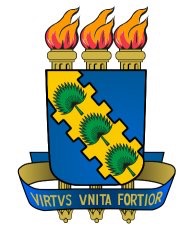 UNIVERSIDADE FEDERAL DO CEARÁFACULDADE DE FARMÁCIA, ODONTOLOGIA E ENFERMAGEMPROGRAMA DE PÓS-GRADUAÇÃO EM ODONTOLOGIAOf. s/nº                                                                      Fortaleza,  __ de  ______de  ______.Vimos, por meio deste, propor a banca examinadora, data e horário da defesa da  __________  intitulada: “TÍTULO DO TRABALHO”, do(a) aluno (a) NOME.Propomos que a banca examinadora seja composta pelos seguintes docentes:TitularesProf. Dr. NOME (Orientador) – UFC – Doutor 	em ANO (CPF:  ________ email:  ________________Prof. Dr. NOME (Membro da banca) – Intituição  – Doutor 	em ANO (CPF:  ________ email:  ________________Prof. Dr. NOME (Membro da banca) – Instituição – Doutor 	em ANO (CPF:  ________ email:  ________________SuplentesProf. Dr. NOME (Membro da banca) – UFC – Doutor em ANO (CPF:  ________ email:  ________________Prof. Dr. NOME (Membro da banca) – UFC – Doutor 	em ANO (CPF:  ________ email:  ________________Sugerimos que a defesa da referida tese seja realizada no dia___ de ________ de  ______, às  ______ hsCordialmente,_____________________________________NOMEOrientadorAo SenhorVicente de Paulo Aragão SaboiaCoordenador do Programa de Pós-Graduação em Odontologia – PPGO-FFOE-UFObs: Anexar TÍTULO, RESUMO, PALAVRAS-CHAVE E QUANTIDADE DE PÁGINAS.TÍTULO:  __________________________________________________RESUMO ____________________________________________________________________________________________________________________Palavras-chaves:  _____________________________________________________Número de páginas: ____________